Муниципальное дошкольное образовательное учреждение «Детский сад № 271 Краснооктябрьского района Волгограда»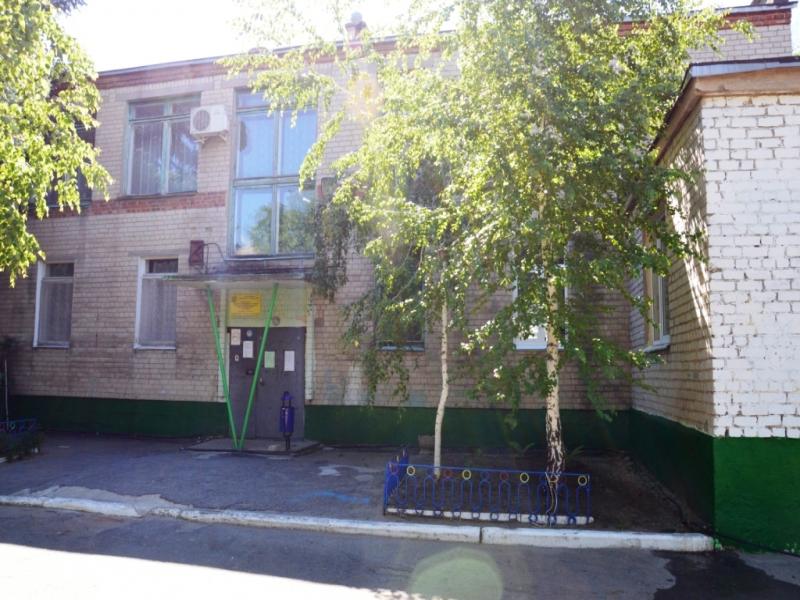 Региональный конкурс методических разработок«Лучшая методическая разработка по патриотическому воспитанию детей дошкольного возраста в условиях реализации ФГОС ДОУ «Люблю тебя я, край донской»Номинация «Конспект НОД»Конспект занятия в подготовительной группе на тему«Край Донской –казачий край»Авторы конспекта воспитатели:Кочетова Н.И.г. Волгоград, 2022«Край Донской – казачий край»Цель: Формировать у детей дошкольного возраста интерес к истории Донского края.Задачи:ОбучающиеФормировать представление детей об истории своей малой Родины.Приобщать дошкольников к культуре Донского края.Расширять представления детей о быте казаков в далеком прошлом.РазвивающиеРазвивать способность понимать ценность народных традиций, уважать культурное, историческое прошлое предков.Развивать и обогащать словарный запас, пополнять новыми понятиями и словами: здорово ночевали; активизировать в речи детей слова: курень, казаки, станица.ВоспитательныеВоспитывать чувство гордости за свой родной край, чувство причастности к нему.Предварительная работа:- беседы, компьютерные мини-презентации, показы фрагментов фильмов о природе России, о традициях русского народа;- выставки по ознакомлению с животным и растительным миром Донского края;- ознакомление с символикой страны, области, города;- разучивание индивидуальных стихов о Родине, о Доне и о Донском крае;- рассматривание картин, рисунков, иллюстраций в книгах с изображением куреней, станиц, подворий казаков.- беседа о том, как жили казаки в старину.- разучивание пословиц о доме, стихотворений о казаках и родной станице.Материалы: Аудио запись Донского Казачьего хора, кисет с землей, пазлы «Построй курень», фото казака, фото казачки, картинки труда казачек, картинка чугуна, картинка коня, картинка полыни и чабреца.Ход занятия:Звучит аудио запись «Распрягайте, хлопцы, кони…».Воспитатель: Ребята, вы сейчас услышали прекрасную, веселую песню. Как вы думаете, кто поет эту песню?Дети: Казаки.Воспитатель: Правильно, эту песню поют казаки – люди вольнолюбивые, независимые, гордые. Казаки умели храбро воевать и жить честно, были смелые, бесстрашные. Семьи у них были большие, было много детей, и все жили в дружбе и любви. Очень строго в казачьей семье соблюдались традиции и обычаи. И сейчас, я хочу вас познакомить с одной из традиций. Ребята, посмотрите, у меня в руках самое дорогое, что может быть у человека. Издавна на Руси так велось, что, уезжая из родного дома, человек брал с собой частицу своей Родины и хранил эту частичку у самого сердца в небольшом расшитом мешочке – кисете. Считалось, что это помогало в трудные минуты, приносило силы.Приложение 1.- Как вы думаете, что ценное находится в моем кисете? Дети: Земля.Воспитатель: Это не просто земля – это наша родная земля.«Своя земля и в горсти мила»- А кто знает, как называется земля, на которой жили казаки? Дети: Донская земляВоспитатель: Почему возникло такое название?Дети: Потому что рядом протекает река Дон.Воспитатель: Могучая река Дон украшает Донской край! А какие еще названия реки Дон вы слышали?Дети: Дон-батюшка, Дон-кормилец, Дон-богатырь, Тихий Дон.Приложение 2.Воспитатель: А кто управлял казаками? Кто командовал казаками? Дети: Атаман.Воспитатель: Правильно, атаман, которого они сами избирали на кругу, на главной площади станицы – майдане на 1 год.Воспитатель: А как называли свой дом казаки? Приложение 3.Дети: КуреньВоспитатель: Что означает слово «курень»? Дети: Круглый.Воспитатель: Правильно, посередине куреня была печь и из комнаты в комнату можно переходить по кругу. Я вам предлагаю построить курень.Дети: рассказывают какие курени где строили.Игра «Построй курень» (пазлы) Воспитатель: В казачьих семьях глава семьи казак. А чем он занимался? (добывал пищу для семьи, работал в поле, защищал границу от врагов).Приложение 4. Пазлы должны быть разрезаны на 6-8 деталей.Скажите, пожалуйста, какие главные законы должны знать казаки с детства?Дети: С уважением относиться к старшим.Уважать мать, сестру, жену.Надо быть честным и скромным.Надо заботиться о своих родителях, когда они будут старенькими.Защищать от врагов свою Родину.Воспитатель: Молодцы ребята, вы это хорошо усвоили. В казачьих семьях авторитет, почитание родителей было наиболее важным делом. Без согласия родителей не решался ни один вопрос. В обращении к родителям и старшим соблюдались сдержанность, вежливость, уважительность.- Как на Дону обращались к отцу и матери?Дети: К отцу и матери обращались только на Вы.Воспитатель: Молодцы, ребята. На словах вы очень хорошо запомнили и усвоили правила. Было бы замечательно, если бы эти правила вы стали соблюдать в жизни. Вы все правильно сказали. Уважение к старшим прививалось в казацких семьях с ранних лет.- Ребята, давайте вспомним пословицы и поговорки о казаках?Дети: Казак родился – Отчизне пригодился.Терпи, казак, – атаманом будешь.Казачье братство – милее богатства.Казак в беде не плачет.Казаку честь – родину беречь.Казаку конь-отец родной и товарищ дорогой.Воспитатель: Молодцы, ребята, вы хорошо запомнили пословицы про казаков. - А как называли жену казака? (Казачка) Приложение 5.- Чем она занималась дома? (Ходила к колодцу – принести воды на коромысле, гладила белье, готовила еду, пекла хлеб) Приложение 6.- Казачка очень любила приготовить вкусную еду для своего мужа. А в чем готовили еду? Приложение7.- В чугуне, он тяжелый, чугунный и каша в нем вкусная.Воспитатель: - А как вы думаете, кто помогал казаку в военных походах?Дети: Конь.Воспитатель: «Конь – верный друг казака» Как помогал конь? (выносил раненых с поля боя, помогал спастись от врага, доставлял тяжелые грузы и т. д.)Приложение 8.- В жизни казаку не обойтись без коня. С лошадьми у казаков связано много обычаев и народных примет. А какие из них вы знаете?1. Казаки устраивали состязания, на которых определялся победитель, который быстрее всех скакал.2. Годовалого казачонка стригли. Мужчины-казаки несли его к церкви, сажали на коня и обводили вокруг церкви. Если казачонок крепко держался за гриву – то выйдет из него настоящий славный лихой казак.3. Существовал конский праздник – в этот день кони отдыхали, их кормили досыта, купали в реке, специальными щетками мыли, расчесывали гривы и хвосты, проверяли или меняли подковы.4. Найти подкову – хорошая примета. Считалось, что конская подкова приносит счастье. Ее вешали над входной дверью куреня – она от всех бед оградит.Физкультминутка.- Я предлагаю вам прогуляться по донской земле.Дружно за руки возьмемсяПо донской земле пройдемсяСмотрим влево, смотрим вправоВидим нашу степь без краяБерезка стройная стоитНа ветру качаетсяТы мой друг и я твой другПусть дружба не кончается!Воспитатель: - Донские степные просторы – край необыкновенный!В степи казак мог собрать целую аптеку из трав. Какие степные растения вам известны? (чабрец, ковыль, душица, лазорики, одуванчики, васильки и т. д.)Я предлагаю определить где полынь, а где чабрец?Приложение 9.- Я предлагаю провести эксперимент «Как пахнет полынь?» (веточки сухой полыни дети растирают в ладошках). Горьковатый запах степи придает степная полынь.Горькая, словно казачья судьба, эта трава считается символом казачества.- Ребята, полынь и чабрец заваривали в чай, лечили простуду, бессонницу, заживляли раны. Отвар полыни успокаивает и обезболивает.Итог:Воспитатель: Молодцы, ребята. Вы очень хорошо представили то, как жили наши предки. Теперь я знаю, что они бы гордились вами. Скажите, пожалуйста, о чём мы с вами сегодня говорили?Дети.: О нашей донской земле, о наших предках-казаках.Приложение 1.Кисет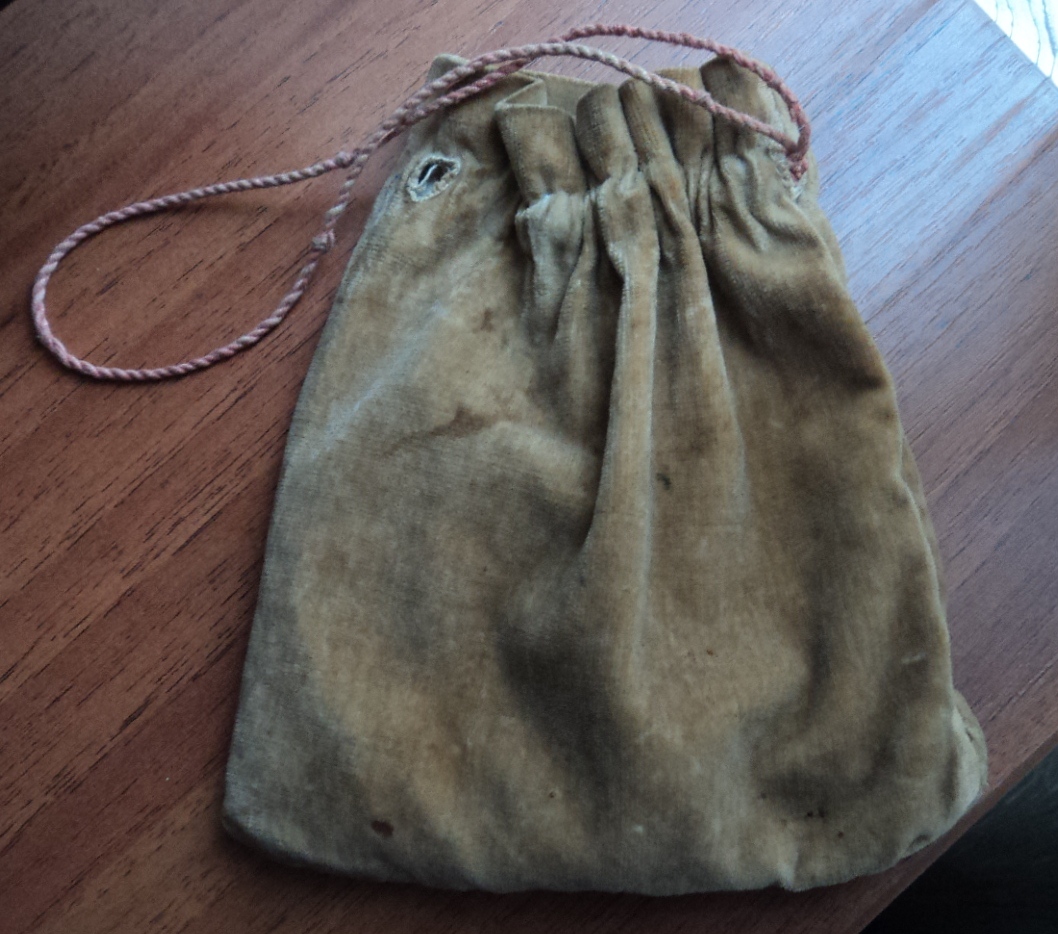 Приложение 2.Река Дон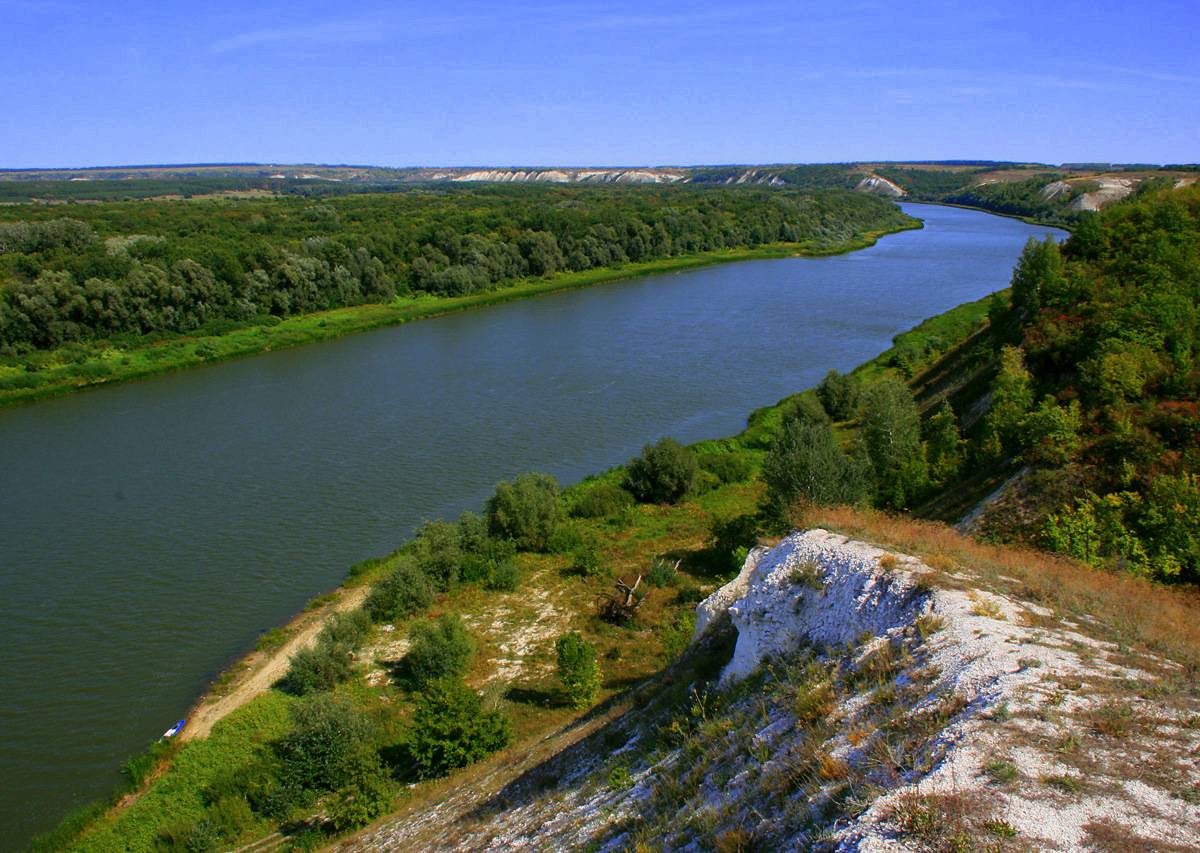 Приложение 3.Фото курени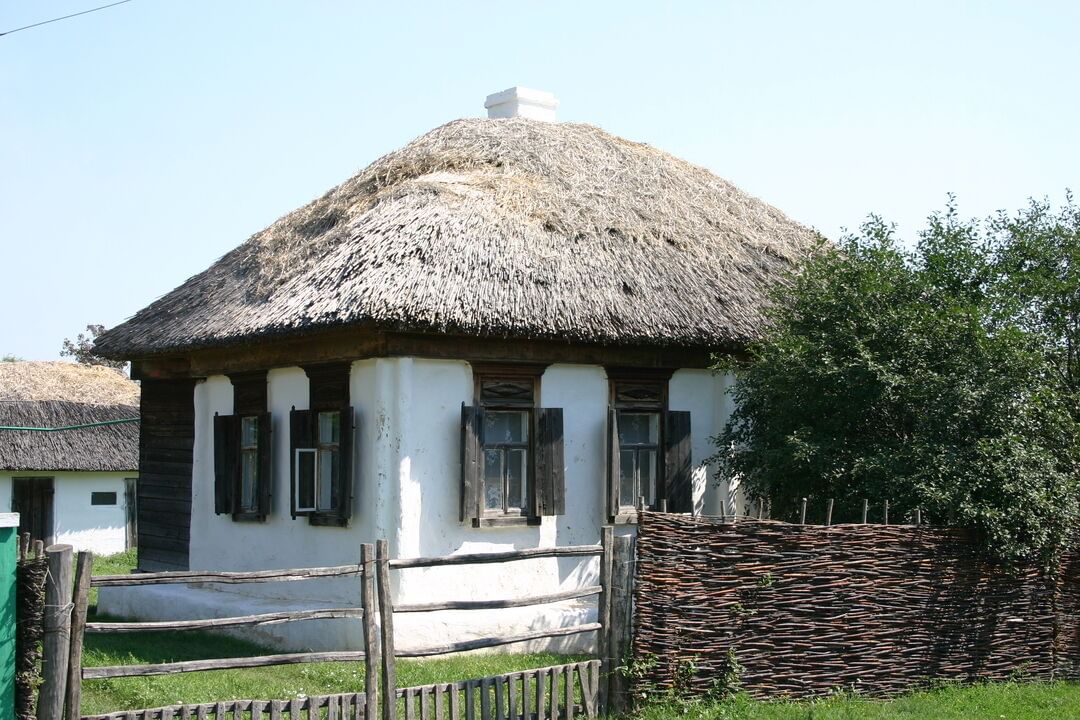 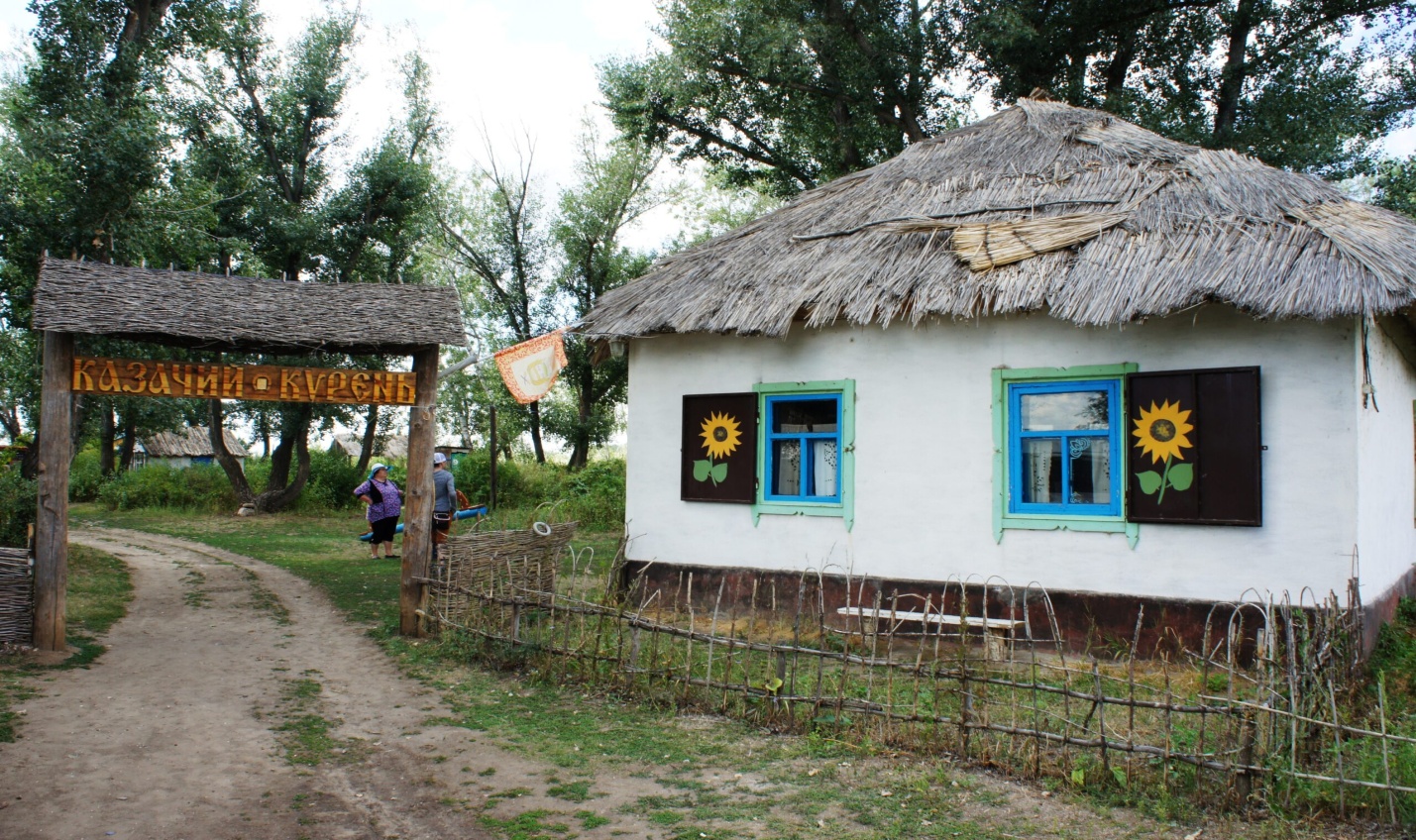 Приложение 4.Фото казака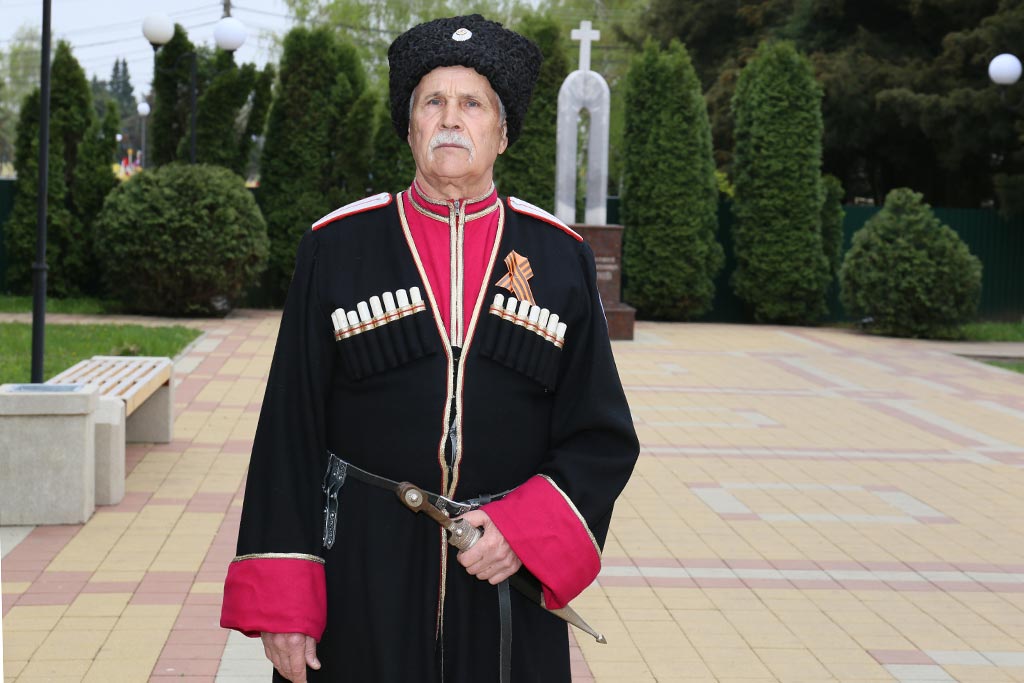 Приложение 5.Фото казачки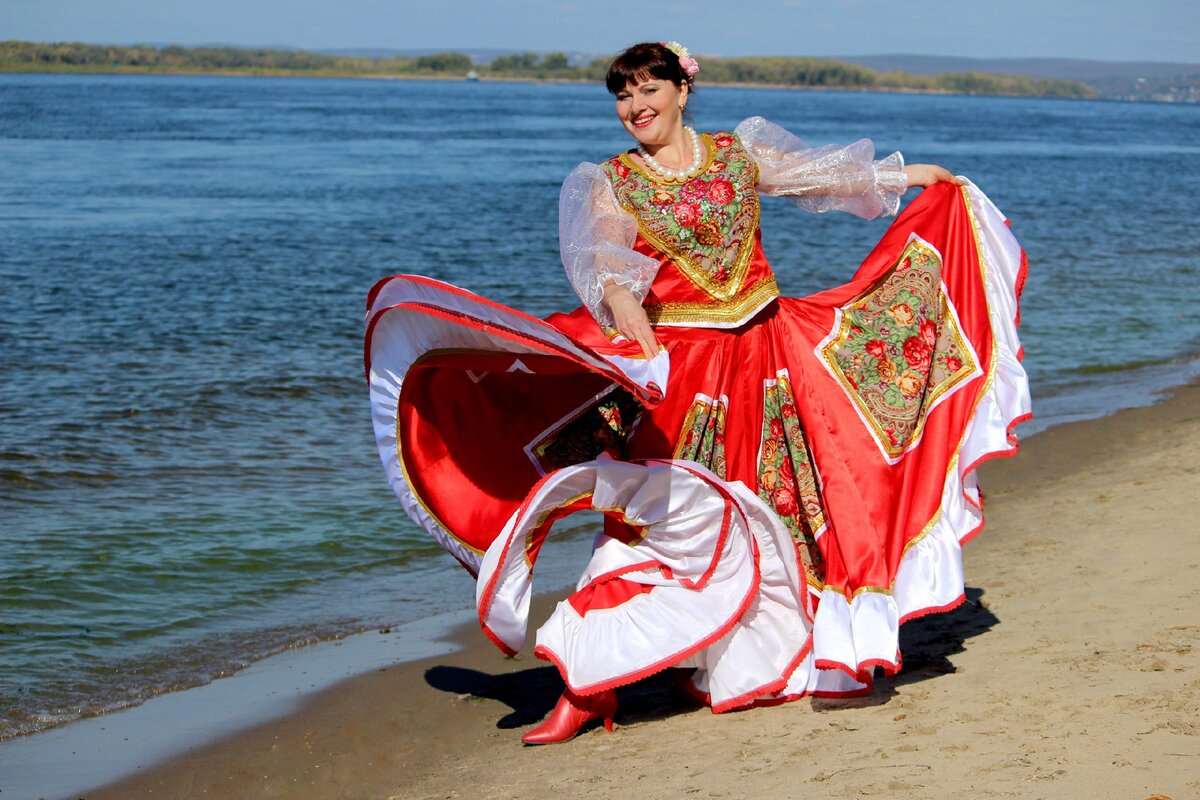 Приложение 6.Фото труда казачки.Готовит еду.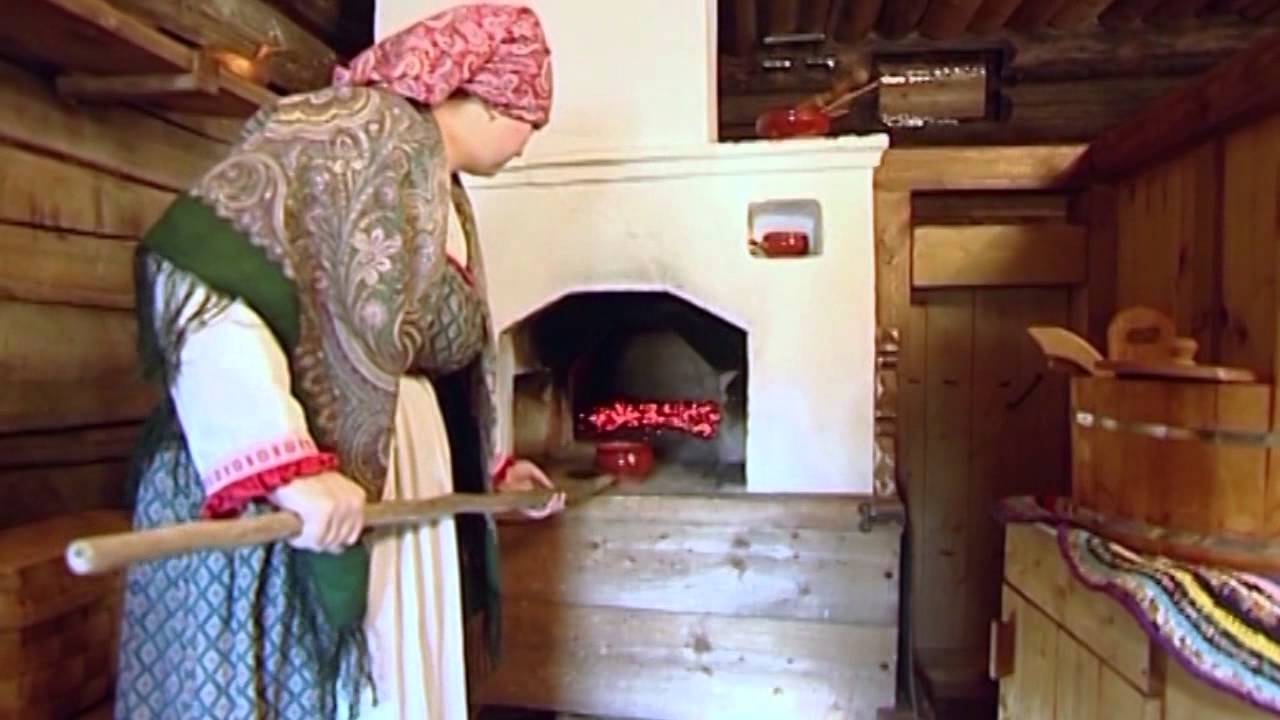 Носит воду.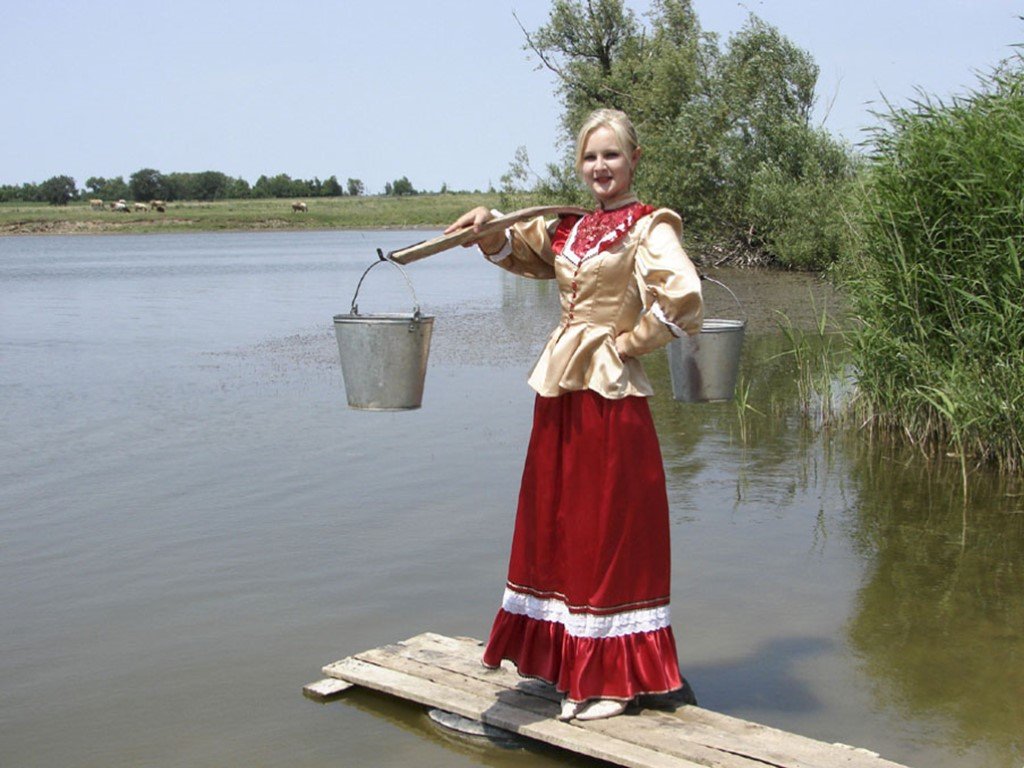 Печет хлеб.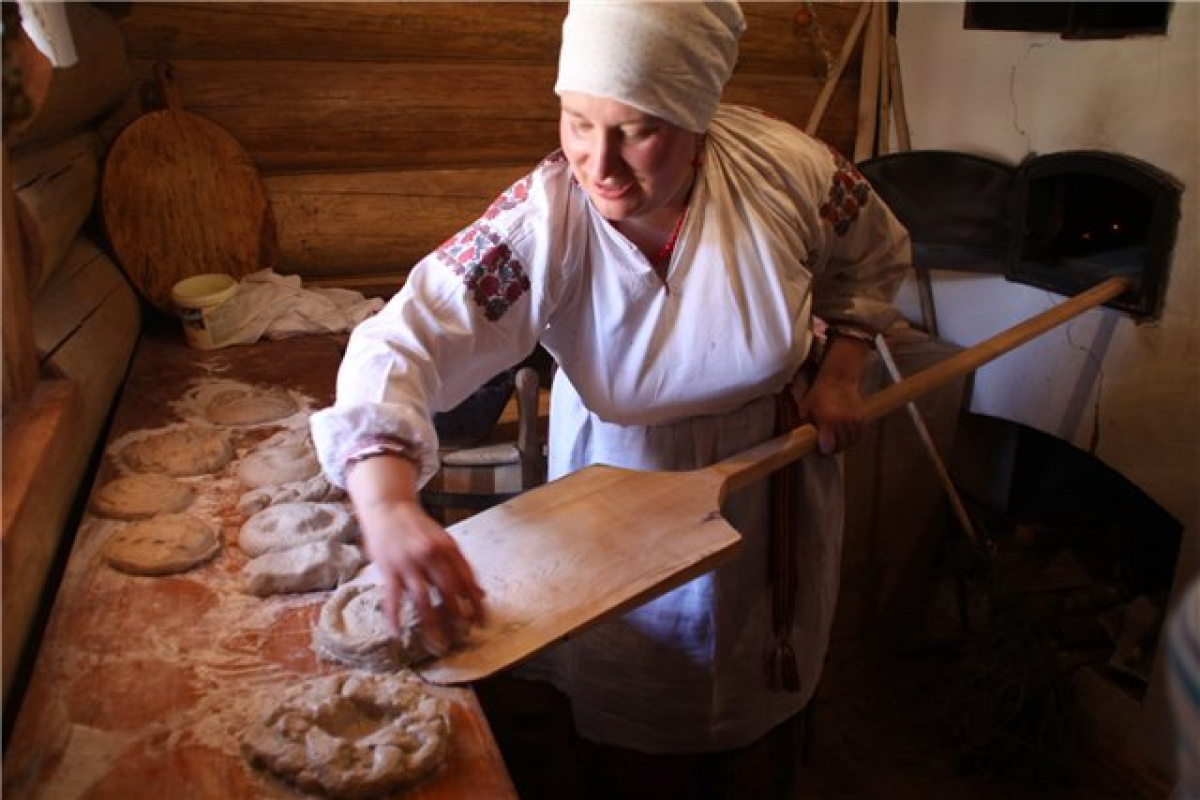 Утюги которыми гладили казачки.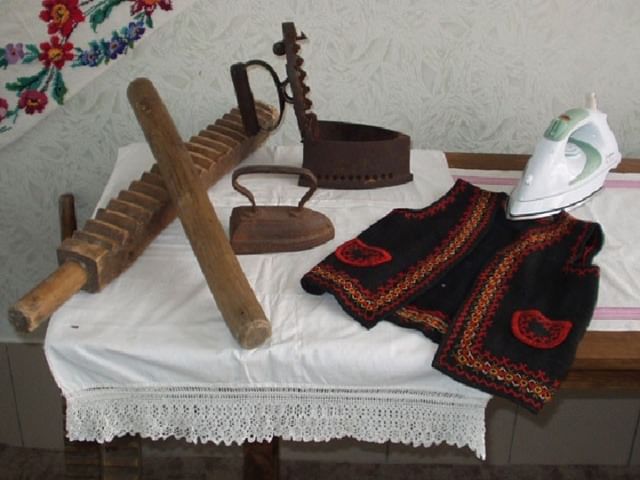 Приложение 7.Посуда, в которой готовили еду казаки.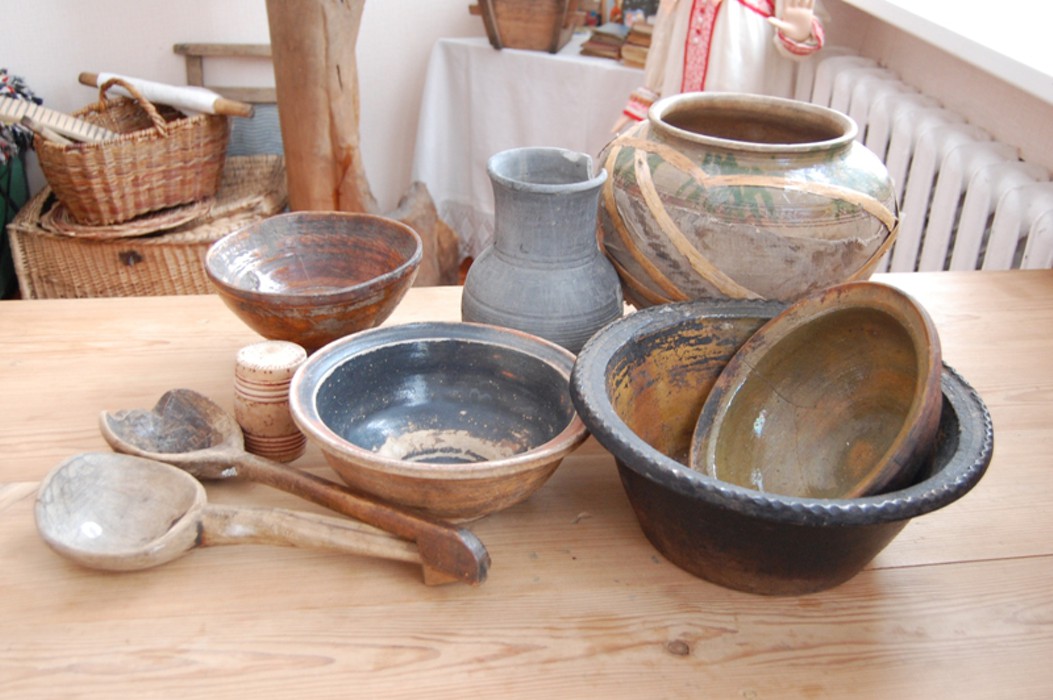 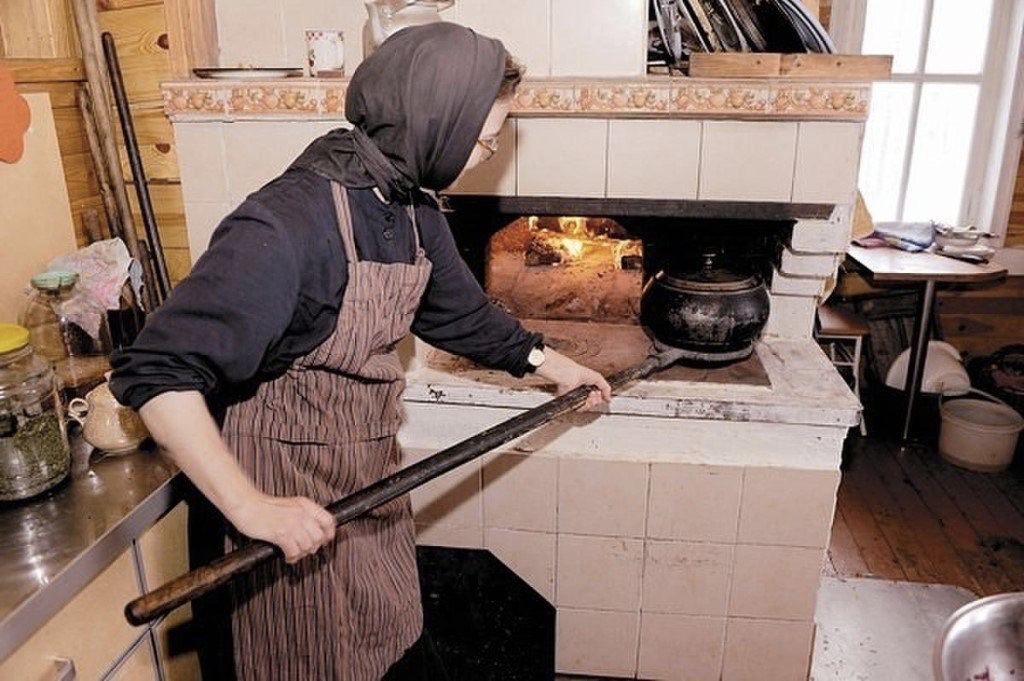 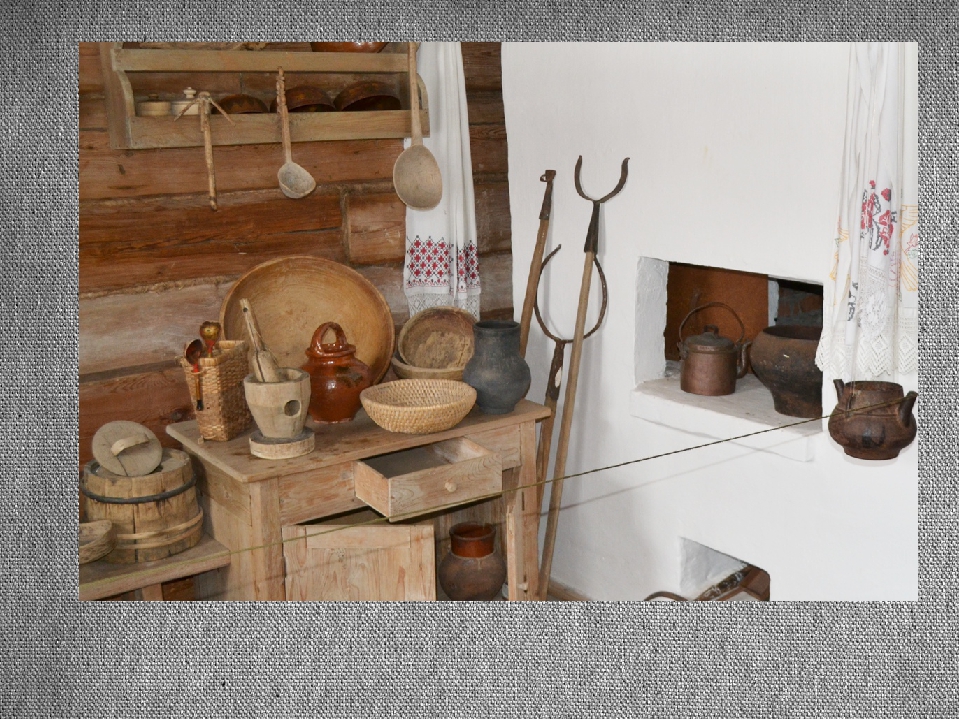 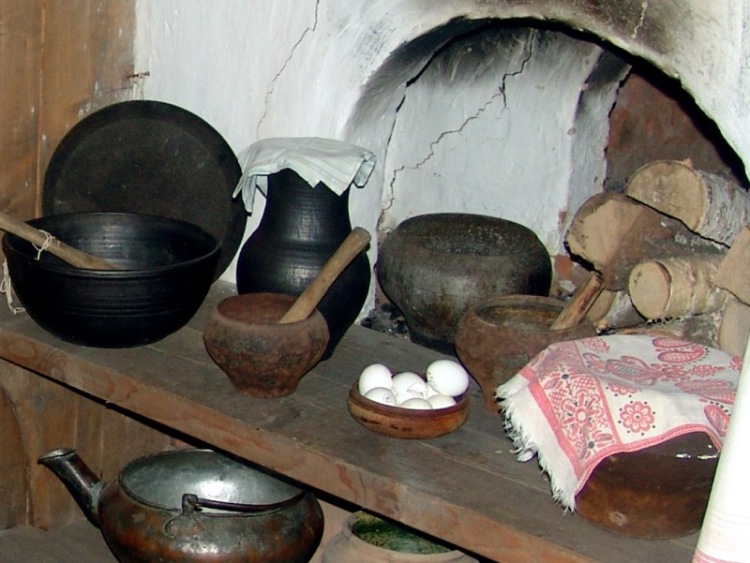 Приложение 8.Казак на коне.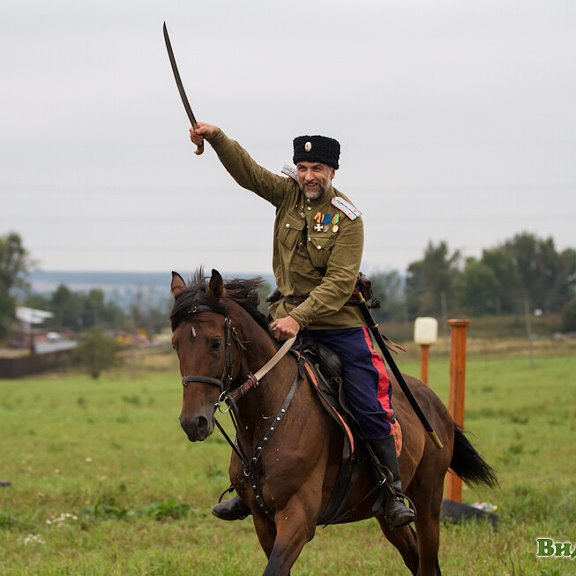 Приложение 9. Фото чабреца и полыни.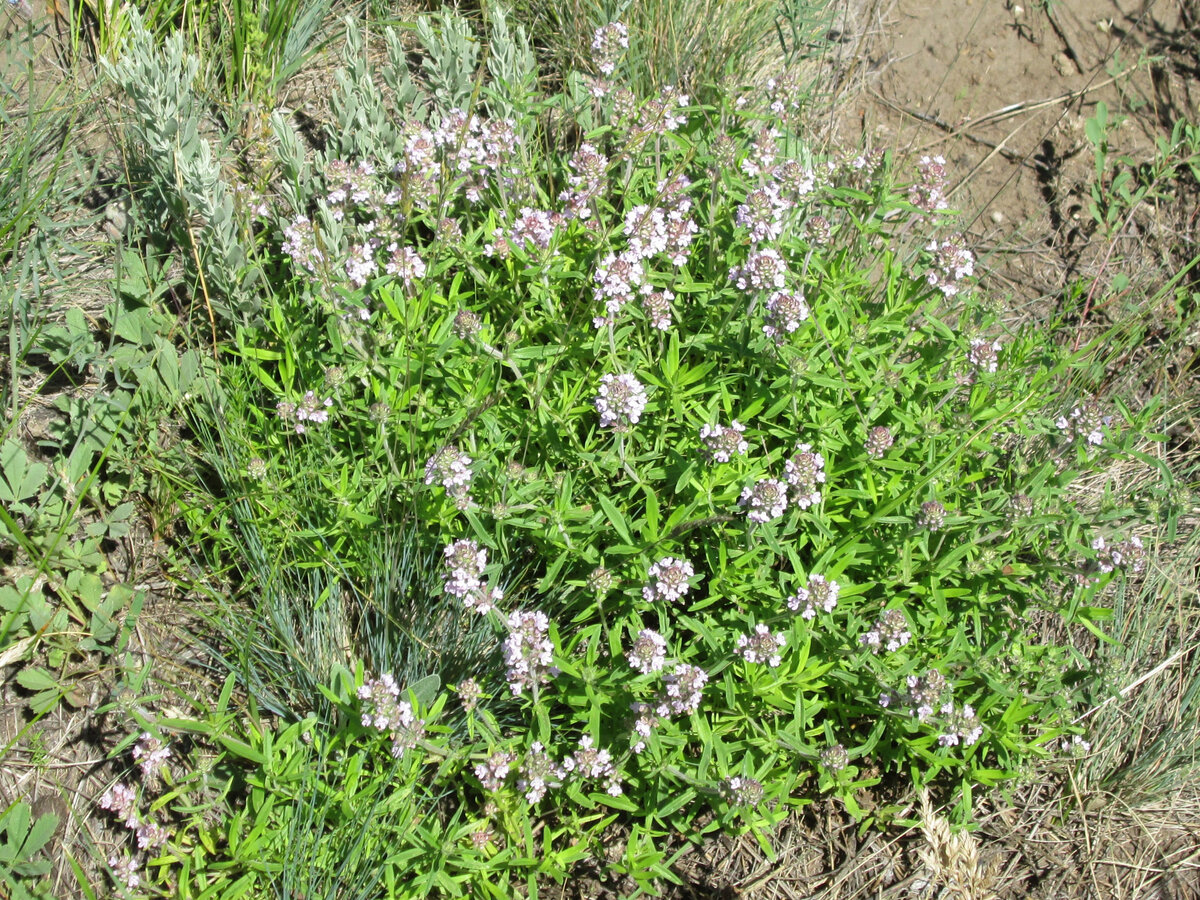 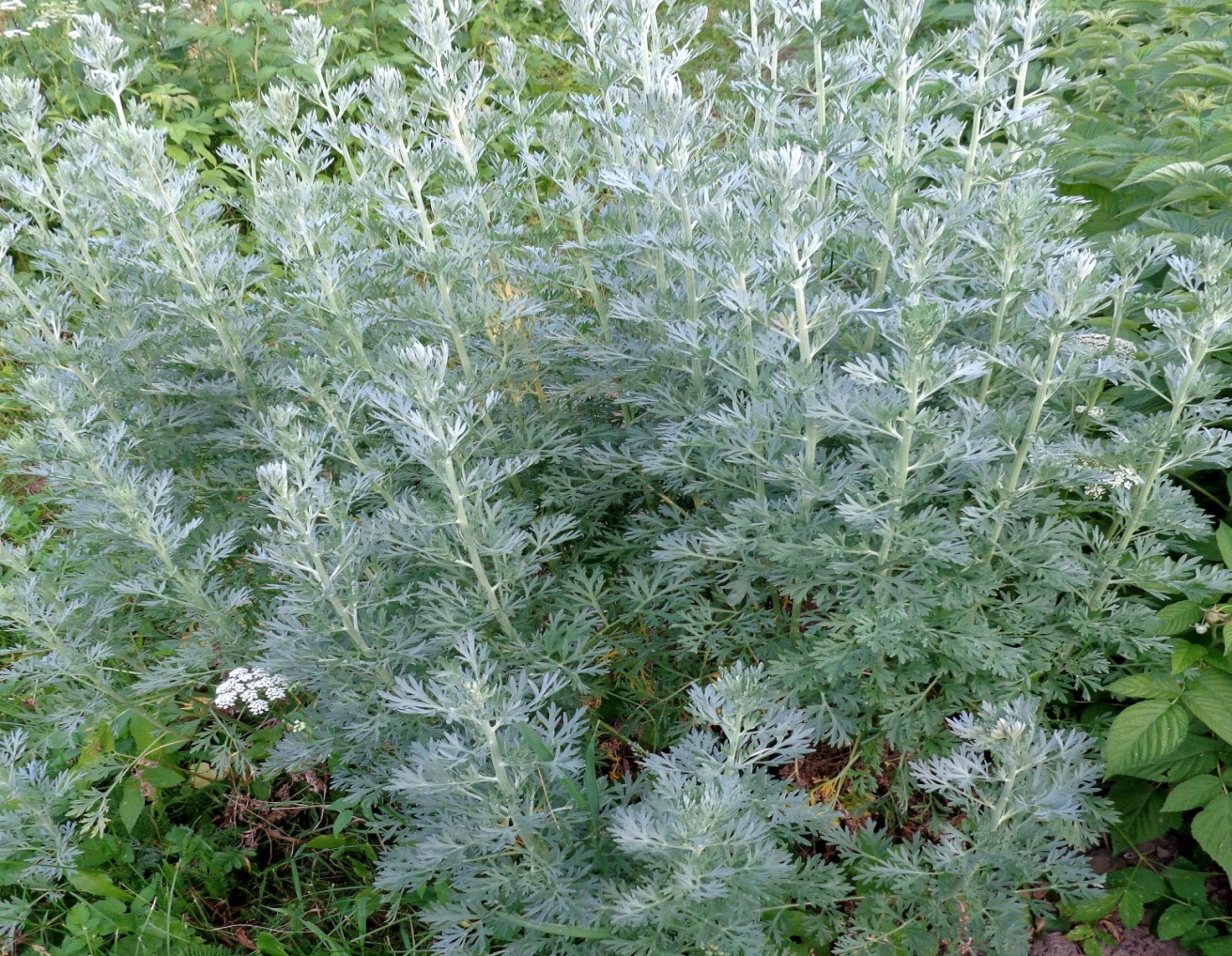 